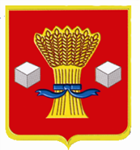 АдминистрацияСветлоярского муниципального района Волгоградской областиПОСТАНОВЛЕНИЕ От 19.03.2024                  № 369Об утверждении списков граждан,нуждающихся в жилых помещениях,предоставляемых по договорам социального наймаВ соответствии с Жилищным кодексом Российской Федерации, Гражданским кодексом Российской Федерации, Законом Волгоградской области от 01.12.2005 № 1125-ОД «О порядке ведения органами местного самоуправления учета граждан в качестве нуждающихся в жилых помещениях, предоставляемых по договорам социального найма в Волгоградской области», Законом Волгоградской области от 04.08.2005 № 1096-ОД «О порядке признания граждан малоимущими в целях предоставления им по договорам социального найма жилых помещений», руководствуясь Уставом Светлоярского муниципального района Волгоградской области, Уставом Светлоярского городского поселения Светлоярского муниципального района Волгоградской области,п о с т а н о в л я ю: Утвердить по состоянию на 01 марта 2024 года прилагаемые:Единый общий список граждан, нуждающихся в жилых помещениях, предоставляемых по договорам социального найма, принятых на учет до 01 марта 2005 года;Единый общий список граждан, нуждающихся в жилых помещениях, предоставляемых по договорам социального найма, принятых на учет после 01 марта 2005 года;Отдельный список граждан, нуждающихся в жилом помещении, предоставляемом по договорам социального найма, признанных в установленном порядке малоимущими, принятых на учет после 01 марта 2005 года;Отдельный список граждан, имеющих право на первоочередное получение жилого помещения, имеющих тяжелые формы хронических заболеваний, принятых на учет после 01 марта 2005 года.2. Признать утратившим силу постановление администрации Светлоярского муниципального района Волгоградской области от 22.03.2023   № 326 «Об утверждении списков граждан, нуждающихся в жилом помещении, предоставляемом по договору социального найма».3. Контроль за исполнением настоящего постановления возложить на заместителя главы Светлоярского муниципального района Волгоградской области Чередниченко С.А.Глава муниципального района                                                                В.В.Фадеев Фокина М.Г.                                                                                                             УТВЕРЖДЕН                                                                                постановлением администрации                                                                               Светлоярского муниципального                                                                               района Волгоградской области                                                                              от 19.03.2024 № 369Единый общий список граждан, нуждающихся в жилых помещениях, предоставляемых по договорам социального найма, принятых на учет до 01 марта 2005 года,по состоянию на 01.03.2024                                                                                                             УТВЕРЖДЕН                                                                                постановлением администрации                                                                               Светлоярского муниципального                                                                               района Волгоградской области                                                                              от 19.03.2024 № 369Единый общий список граждан, нуждающихся в жилых помещениях, предоставляемых по договорам социального найма, принятых на учет после 01 марта 2005 года, по состоянию на 01.03.2024                                                                                                              УТВЕРЖДЕН                                                                                постановлением администрации                                                                               Светлоярского муниципального                                                                               района Волгоградской области                                                                              от 19.03.2024 № 369Отдельный список  граждан, нуждающихся в жилом помещении, предоставляемом по договорам социального найма, признанных в установленном порядке малоимущими, принятых на учет после 01 марта 2005 года, по состоянию на 01.03.2024                                                                                                             УТВЕРЖДЕН                                                                                постановлением администрации                                                                               Светлоярского муниципального                                                                               района Волгоградской области                                                                              от 19.03.2024 № 369Отдельный список  граждан, имеющих право на первоочередное получение жилого помещения, в том числе имеющих тяжелые формы хронических заболеваний, принятых на учет после 01 марта 2005 года, по состоянию на 01.03.2024№ п/пФИО Дата постановки на учет (признания нуждающимися)123Тупикова Елена Анатольевна 1985Мовсесьян Наталия Петровна13.06.1988Шиловская Евгения Александровна29.06.1988Гусева Людмила Анатольевна20.07.1988Бирюкова Валентина Петровна11.08.1988Устименко Любовь Михайловна20.10.1988Климешова Любовь Николаевна09.02.1989Карпов Александр Иванович16.03.1989Гришина Вера Васильевна04.04.1989Марченко Светлана Васильевна29.03.1989Федорова Ольга Николаевна22.05.1989Ходырев Иван Григорьевич28.06.1989Богданова Алена Донатовна15.08.1989Кассов Александр Михайлович24.07.1989Тимченко Альвина Васильевна17.09.1989Светличная Любовь Васильевна02.11.1989Бадамшина Мархабе Рахметуловна13.11.1989Севастьянова Нина Дмитриевна02.10.1989Дронов Александр Васильевич 11.04.1990Меретина Татьяна Евгеньевна18.04.1990Ковалев Геннадий Васильевич10.05.1990Зейналова Галина Богдановна18.06.1990Максимова Светлана Геннадьевна23.07.1990Новичкова Оксана Викторовна22.08.1990Гегина Татьяна Владимировна03.04.1990Хорошунов Василий Яковлевич30.11.1990Смусев Владимир Анатольевич28.11.1990Котов Вадим Владимирович11.01.1996Трофимова Ольга Владимировна18.05.1996Коптева Нина Павловна29.08.1996Айвазян Жора Андреевич26.11.1996Трибунская Ксения Викторовна1996Акулич Надежда Николаевна28.01.1999Козлова Ольга Юрьевна02.10.2000Зарецкая Наталья Александровна13.02.2003Пономарева Лина Борисовна15.10.2003Климешова Татьяна Анатольевна17.11.2003Баранов Анатолий Викторович25.12.2003Соскова Нина Михайловна15.10.2003Синицын Алексей Георгиевич11.02.2004Абарина Марина Николаевна26.04.2004Пола Занфира16.04.2004Шульженко Ольга Валериевна12.04.2004Зверева Валентина Вячеславовна31.05.2004Шведова Елена Алексеевна18.10.2004Климешова Татьяна Владимировна                                                                                                                                                                                                                                                                                                                                                                                                                                                                                                                                                                                                                                                                                                                                                                                                                                                                                                                                                                                                                                                                                                                                                                                                                                                                                                                                                                                                                                                                                                                                                                                                                                                                                                                                                                                                                                                                                                                                                                                                                                                                                       23.11.2004Сердюкова Светлана Георгиевна24.11.2004Куликов Владимир Юрьевич24.11.2004№ п/пФИОДата постановки на учет (признания нуждающимися)Категория, к которой отнесен гражданин (или в связи с чем признан нуждающимся, например, для участия в ОЦП)12341.Цомая Любовь Федоровна31.01.2008Малоимущая2.Корольченко Алексей Викторович29.04.2008Инвалиды, семьи, имеющие детей инвалидов3.Чупрына Ольга Васильевна08.09.2008Малоимущая4.Седенков Дмитрий Григорьевич12.01.2009Инвалиды, семьи, имеющие детей инвалидов5.Иванова Юлия Николаевна15.04.2009Малоимущая6.Корнеев Артем Геннадьевич19.08.2009Инвалиды, семьи, имеющие детей инвалидов7.Любиченко Елена Валерьевна17.11.2010Инвалиды, семьи, имеющие детей инвалидов8.Чекалина Татьяна Павловна17.02.2012Малоимущая9.Исаев Энвер Зевриевич23.10.2013Малоимущий10.Галиева Нурия Рафиятовна27.02.2014Малоимущие11.Каминский Владимир Дмитриевич29.04.2014Малоимущие, инвалид, граждане, имеющие право на внеочередное получение жилья12.Варламова Тамара Анатольевна14.07.2014Малоимущие13.Иванникова (Михайлевская) Ольга Александровна29.04.2015Малоимущая14.Халеева Людмила Николаева11.08.2015Малоимущая, семьи, имеющие детей инвалидов15.Фомина Анна Ивановна18.08.2015Малоимущая, вдова ветерана БД16.Закиева Эльмира Рашитовна 02.11.2015Малоимущая17.Селезнёва Марина Григорьевна19.01.2016Малоимущая18.Панкова Марина Владимировна15.03.2016Малоимущая,  семьи, имеющие трех и более детей19.Кладьева Марина Борисовна25.04.2016Малоимущая, граждане, имеющие право на внеочередное получение жилья20.Чернецкая Лада Викторовна22.06.2016Малоимущая21.Ванян Рузанна Арамаисовна24.06.2016Малоимущая, граждане, имеющие право на внеочередное получение жилья 22.Саркисян Кристина Ананиевна04.07.2016Малоимущая,  семьи, имеющие трех и более детей23.Синбаригова Александра Михайловна17.08.2016Малоимущая, многодетная24.Щелканова Ольга Владимировна29.08.2019Малоимущая25.Нестеренко Петр Дмитриевич22.06.2020Малоимущая  № п/пФИО, дата рожденияДата постановки на учет (признания нуждающимися)123Цомая Любовь Федоровна31.01.2008Корольченко Алексей Викторович29.04.2008Чупрына Ольга Васильевна08.09.2008Седенков Дмитрий Григорьевич12.01.2009Иванова Юлия Николаевна15.04.2009Корнеев Артем Геннадьевич19.08.2009Любиченко Елена Валерьевна17.11.2010Чекалина Татьяна Павлова17.02.2012Исаев Энвер Зевриевич23.10.2013Галиева Нурия Рафиятовна27.02.2014Каминский Владимир Дмитриевич29.04.2014Варламова Тамара Анатольевна14.07.2014Иванникова (Михайлевская) Ольга Александровна29.04.2015Халеева Людмила Николаевна11.08.2015Фомина Анна Ивановна18.08.2015Закиева Эльмира Рашитовна02.11.2015Селезнёва Марина Григорьевна19.01.2016Панкова Марина Владимировна15.03.2016Кладьева Марина Борисовна25.04.2016Чернецкая Лада Викторовна22.06.2016Ванян Рузанна Арамаисовна24.06.2016Саркисян Кристина Ананиевна04.07.2016Синбаригова Александра Михайловна17.08.2016Щелканова Ольга Владимировна29.08.201925.Нестеренко Петр Дмитриевич22.06.2020№ п/пФИО, год/дата рожденияДата постановки на учет (признания нуждающимися)1231.Каминский Владимир Дмитриевич29.04.20142.Кладьева Марина Борисовна25.04.20163.Ванян Рузанна Арамаисовн24.06.20164.Халеева Людмила Николаевна24.06.2016